Questionnaire:  NOMOPRHEComments and suggestions8 răspunsuri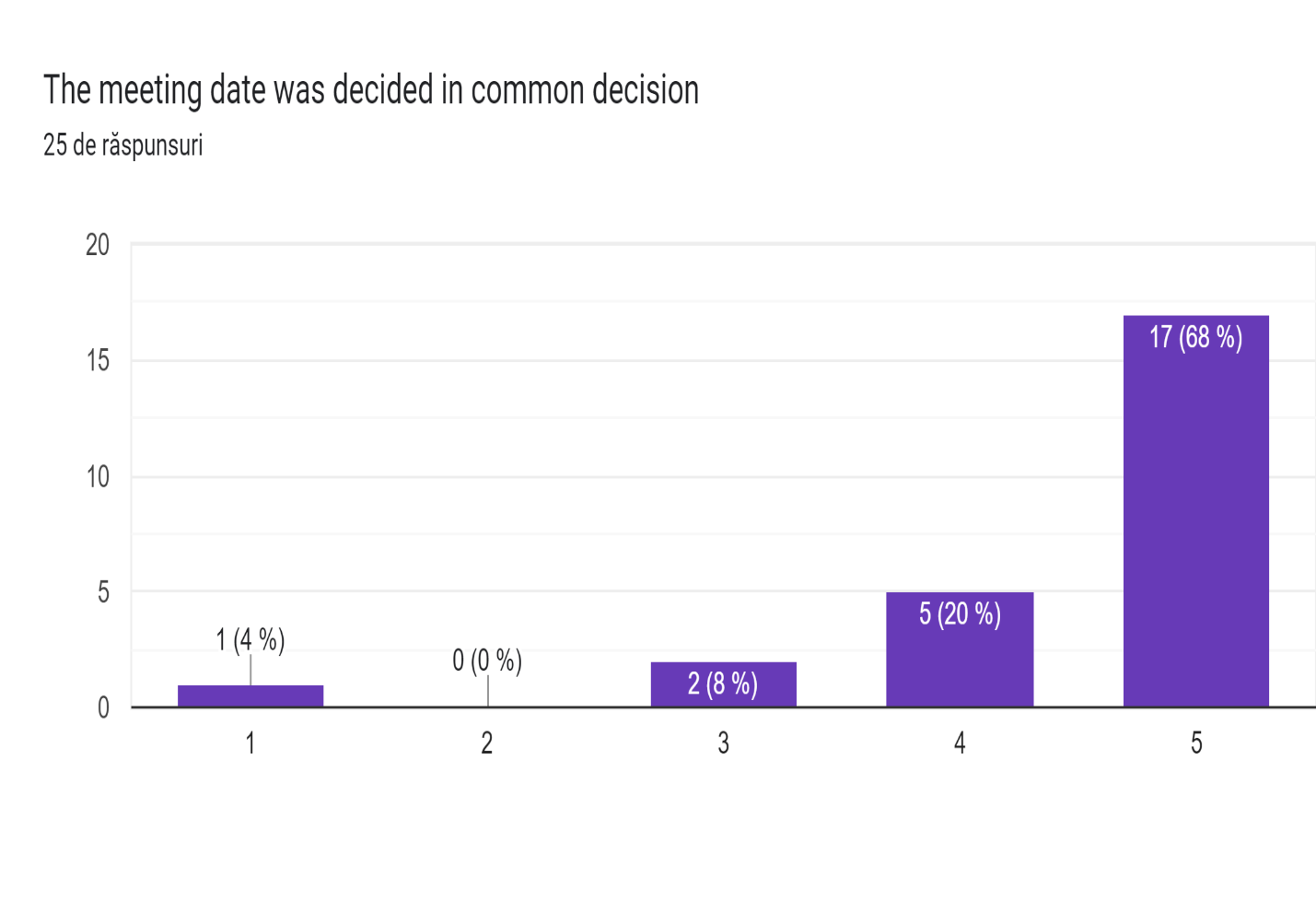 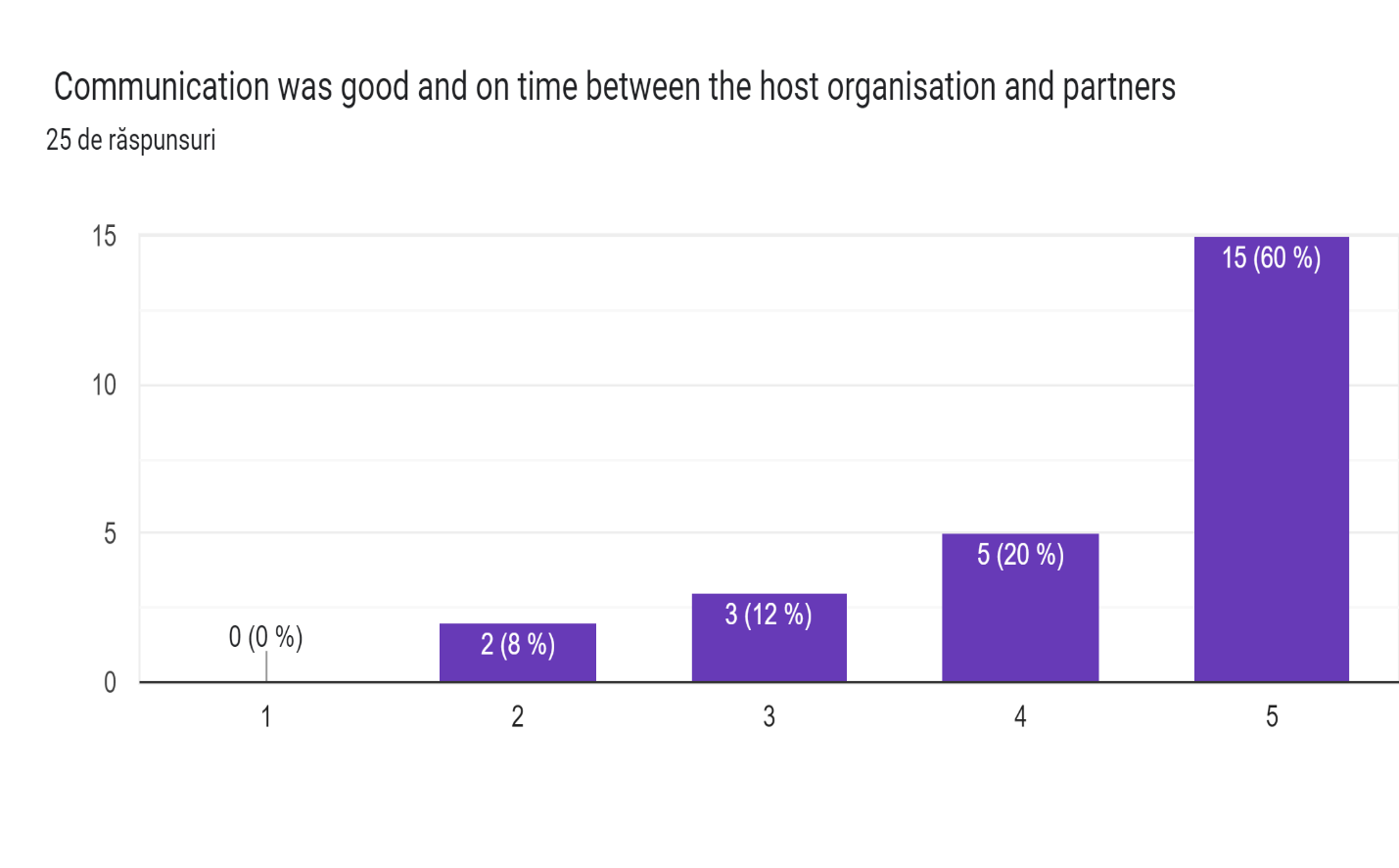 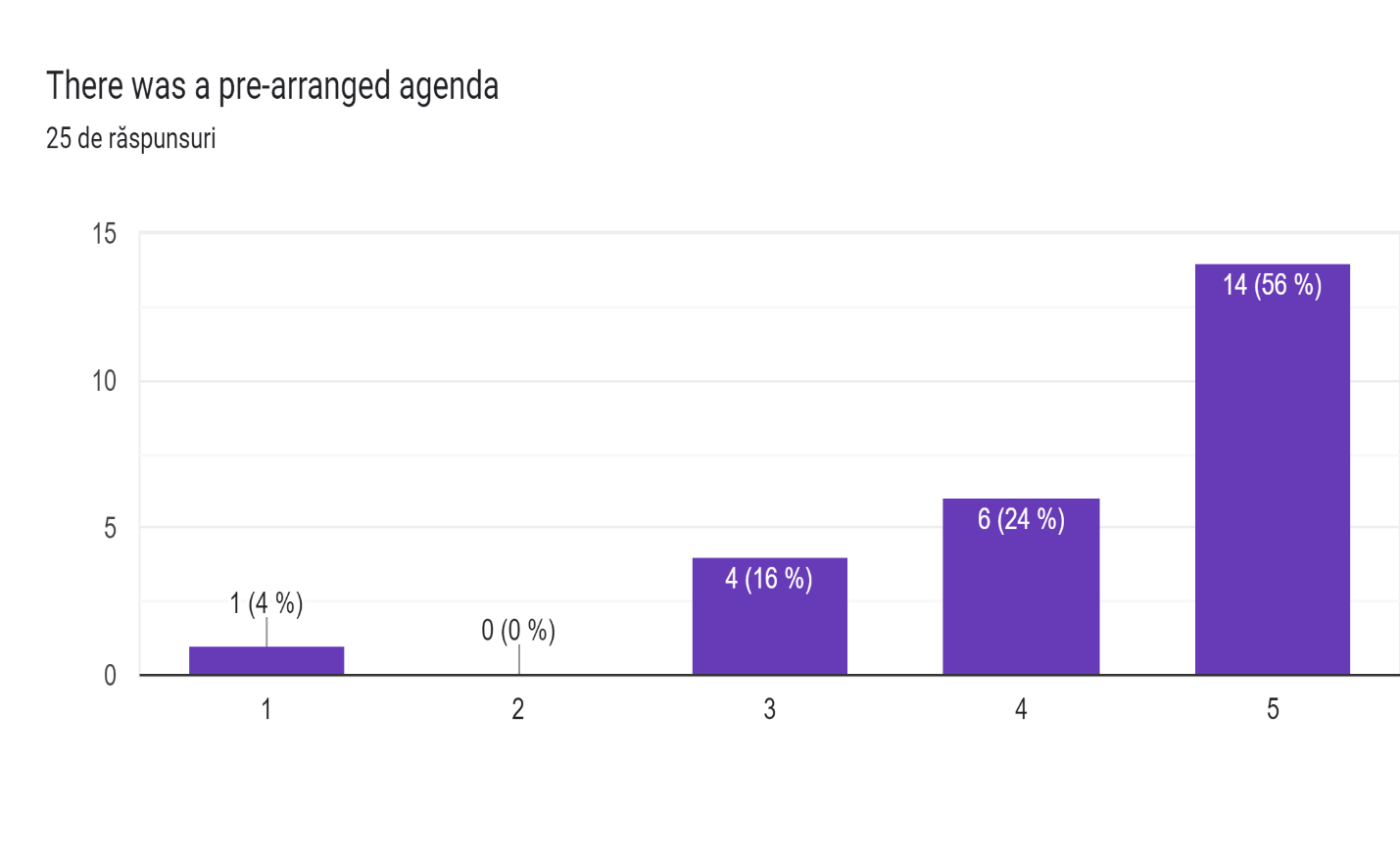 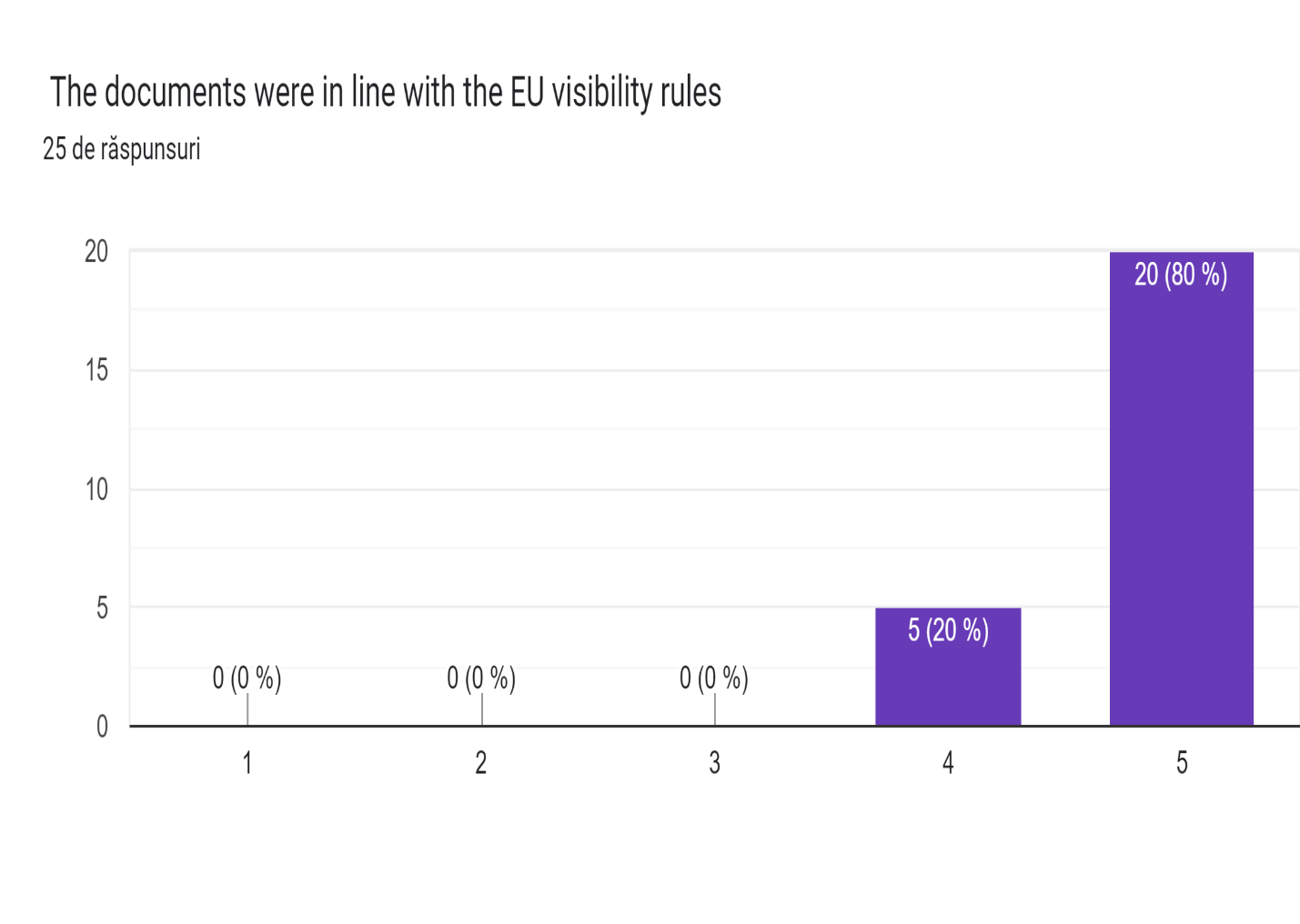 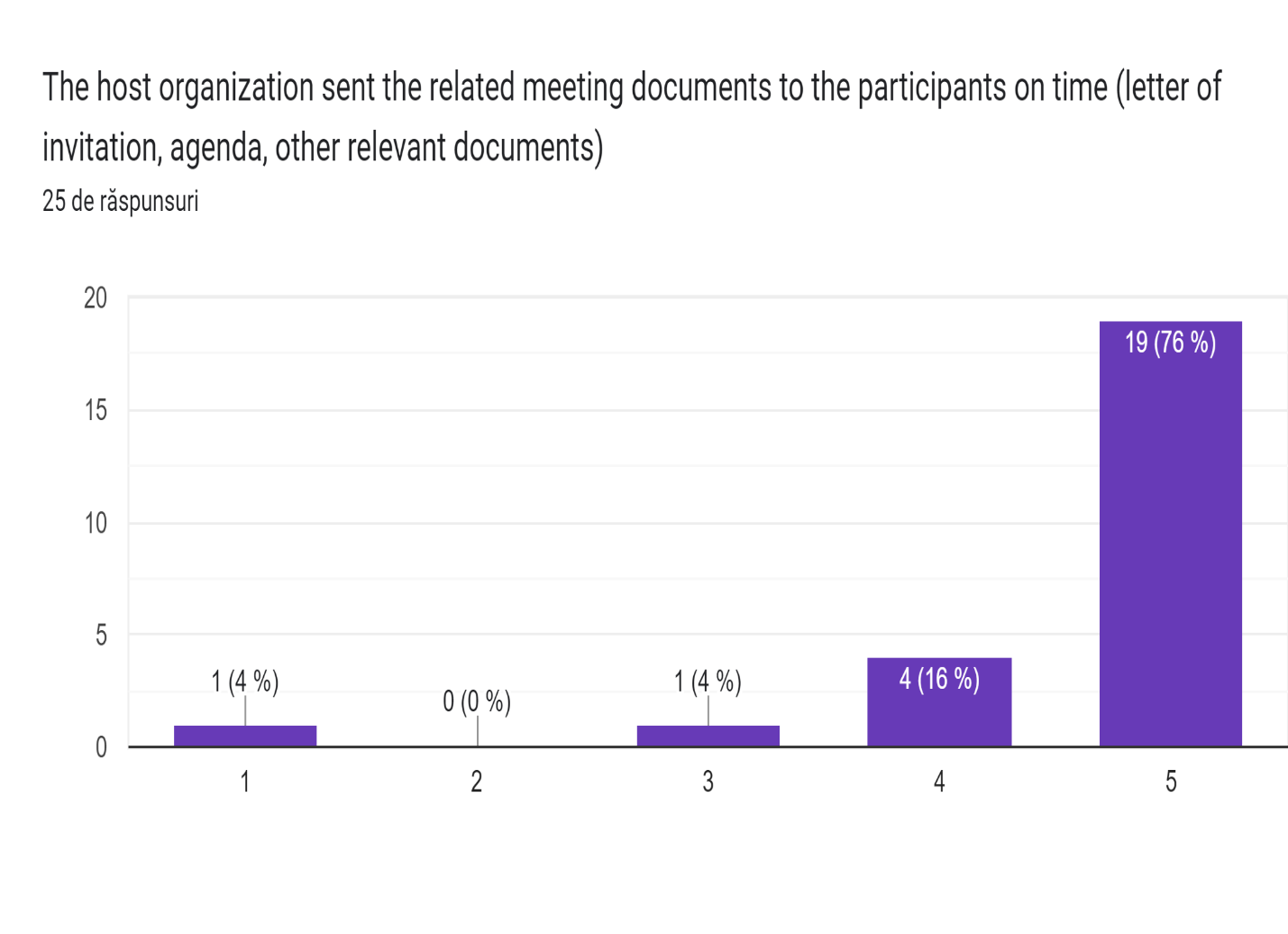 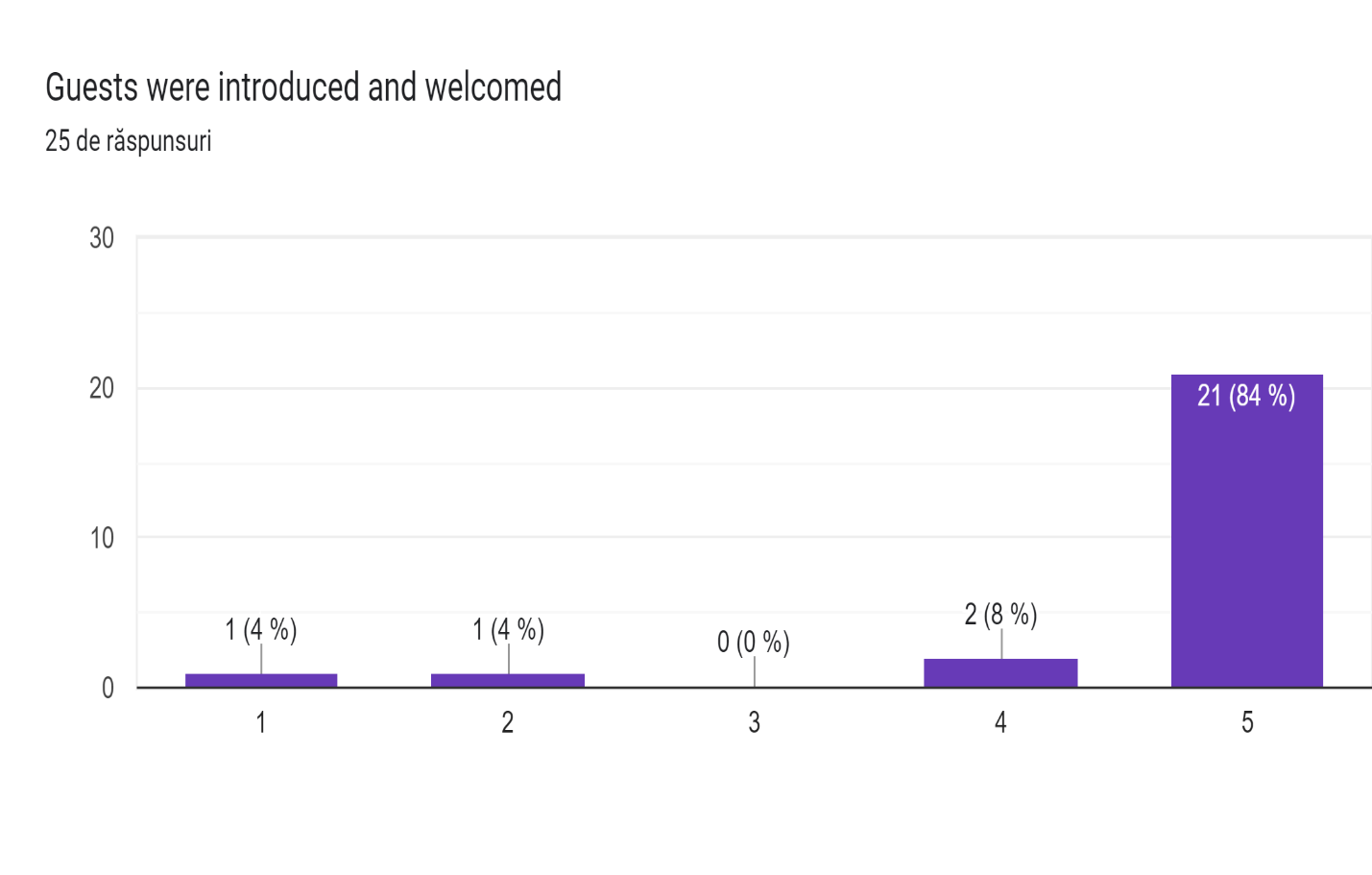 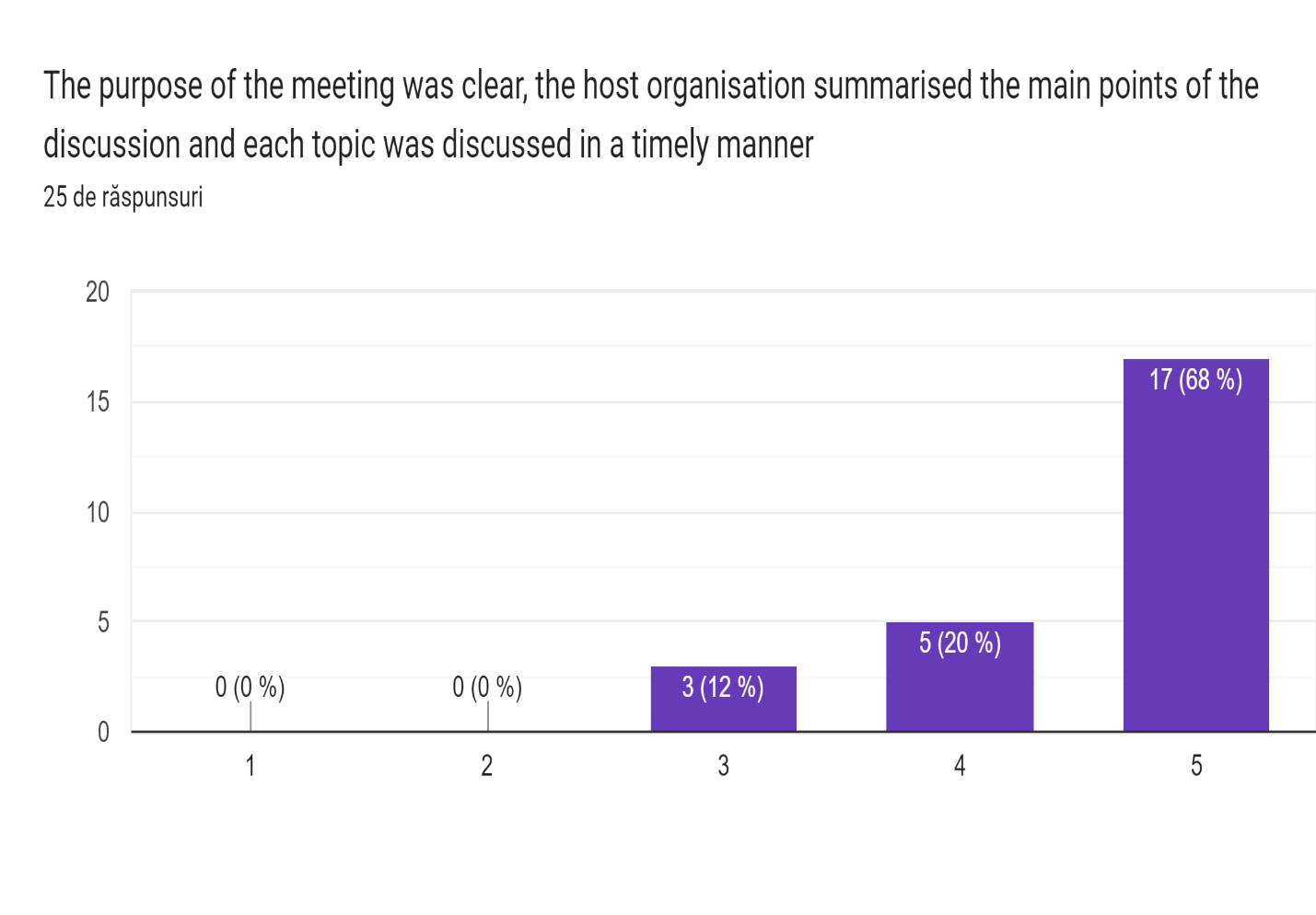 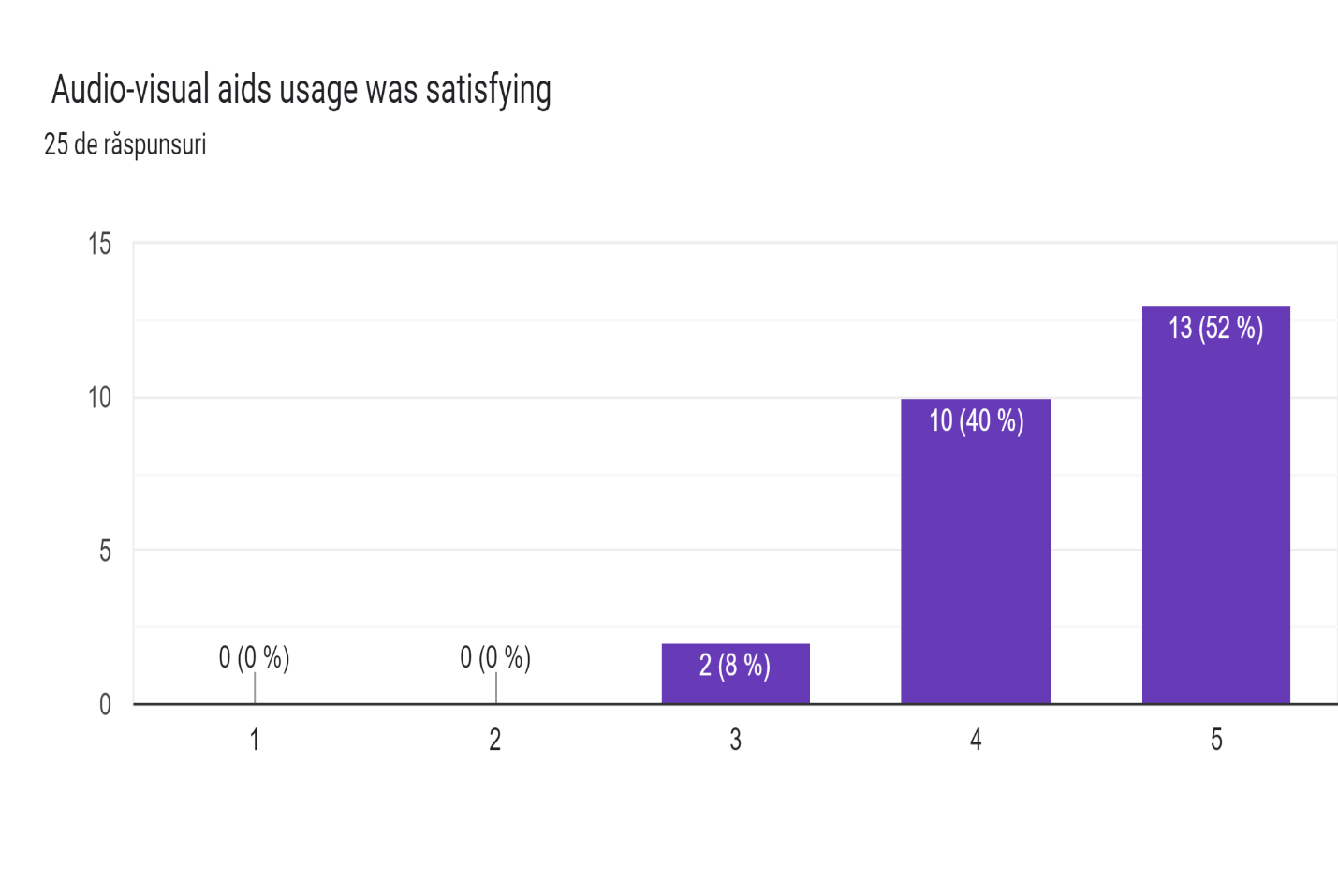 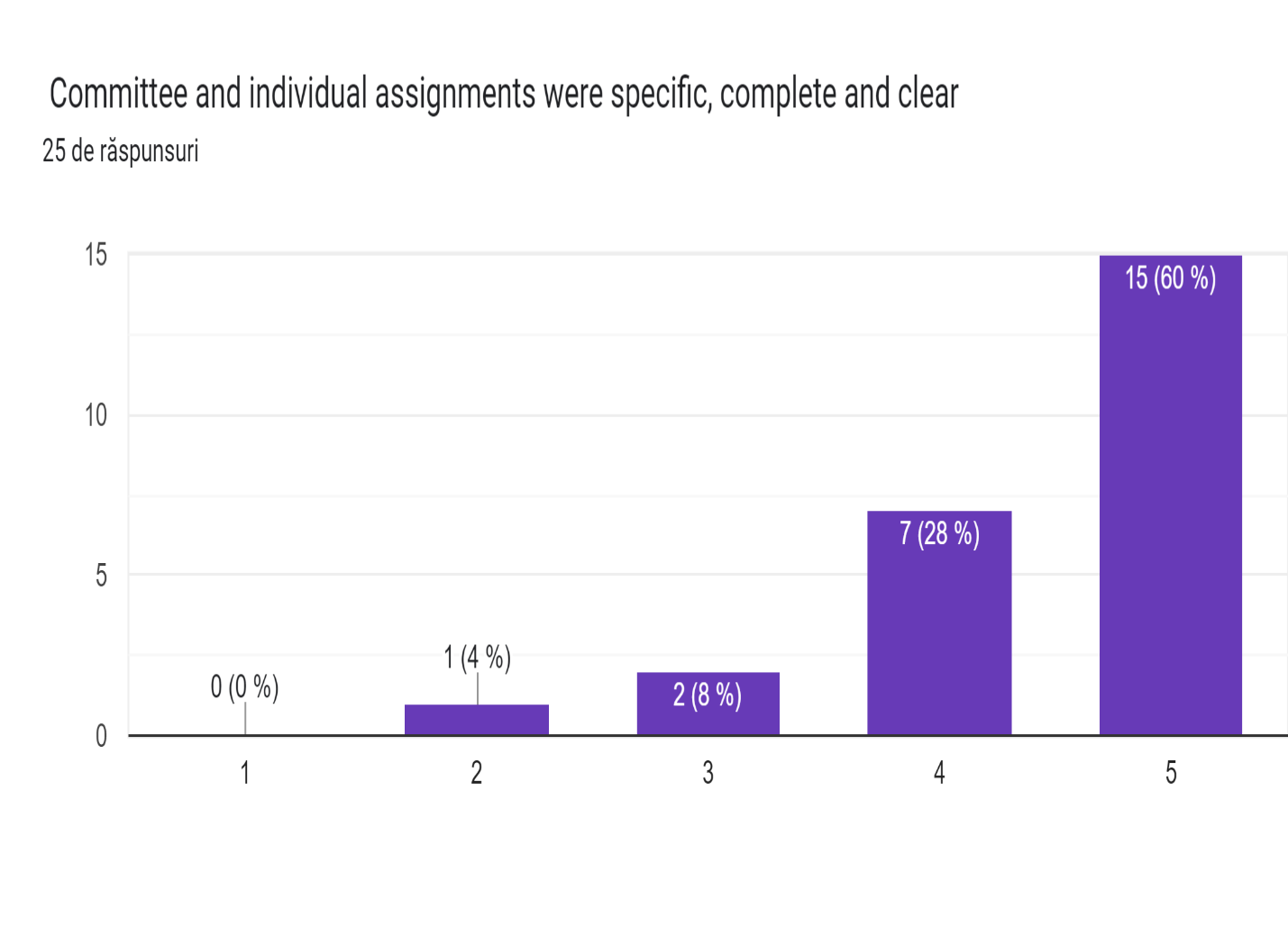 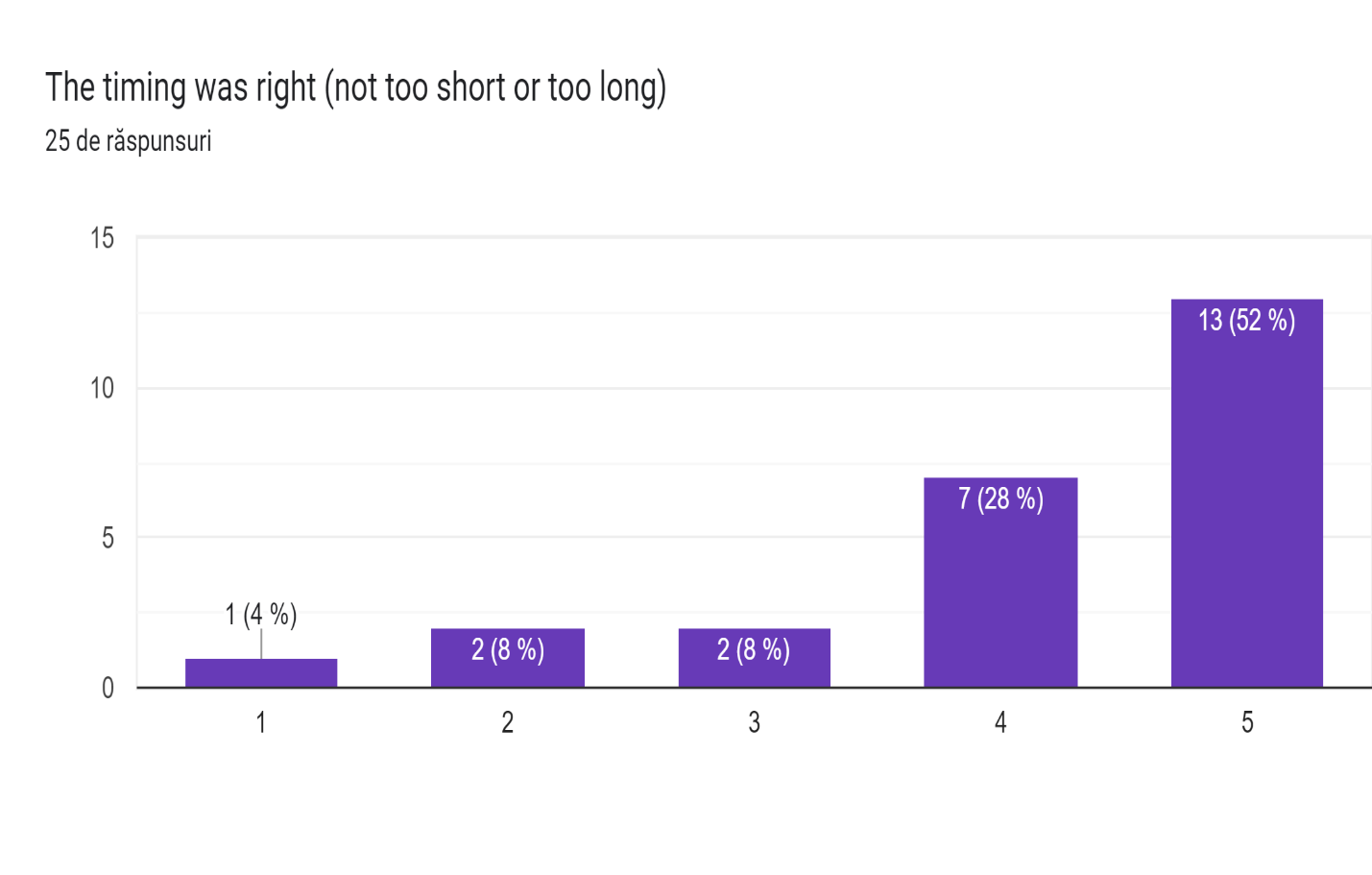 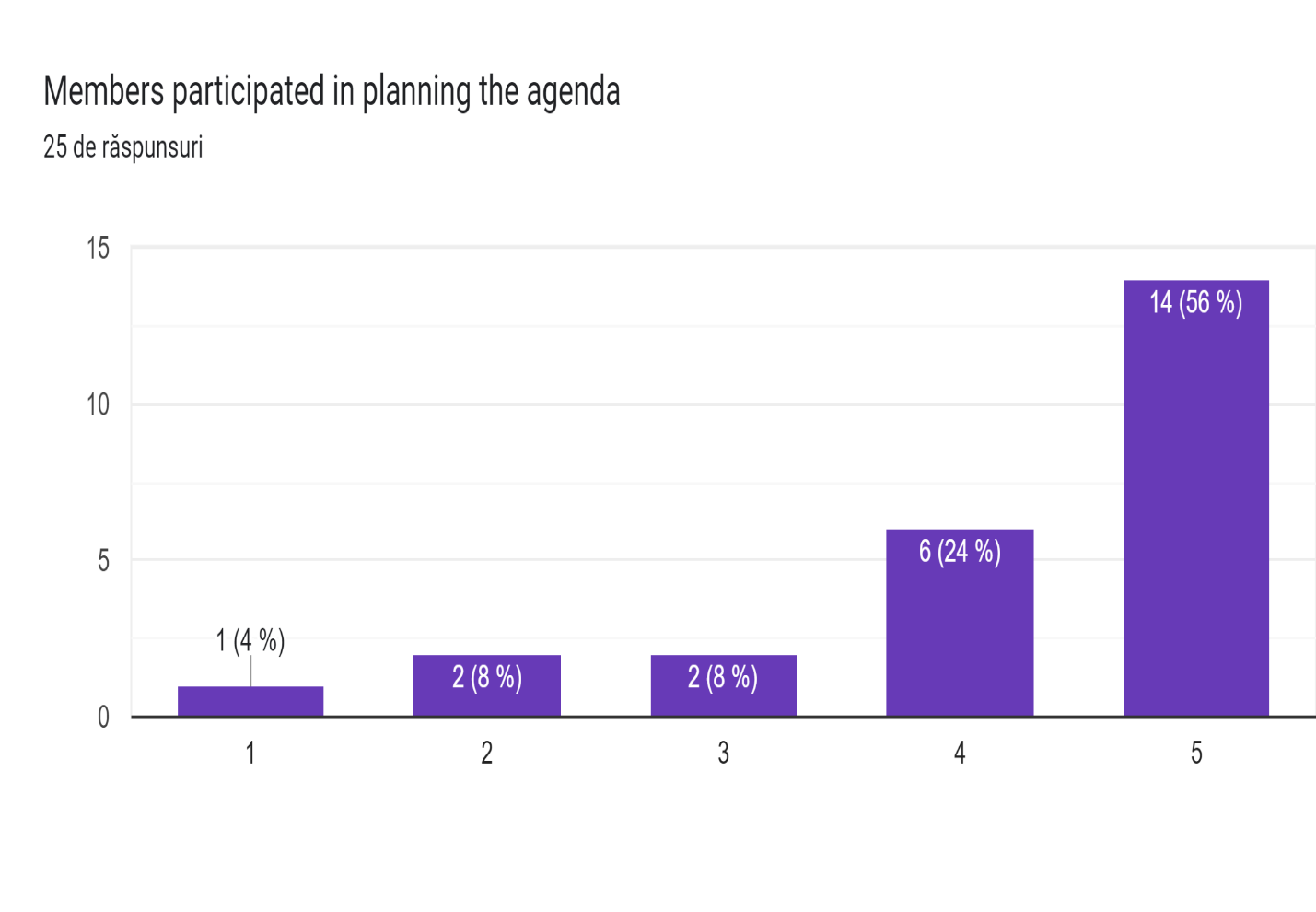 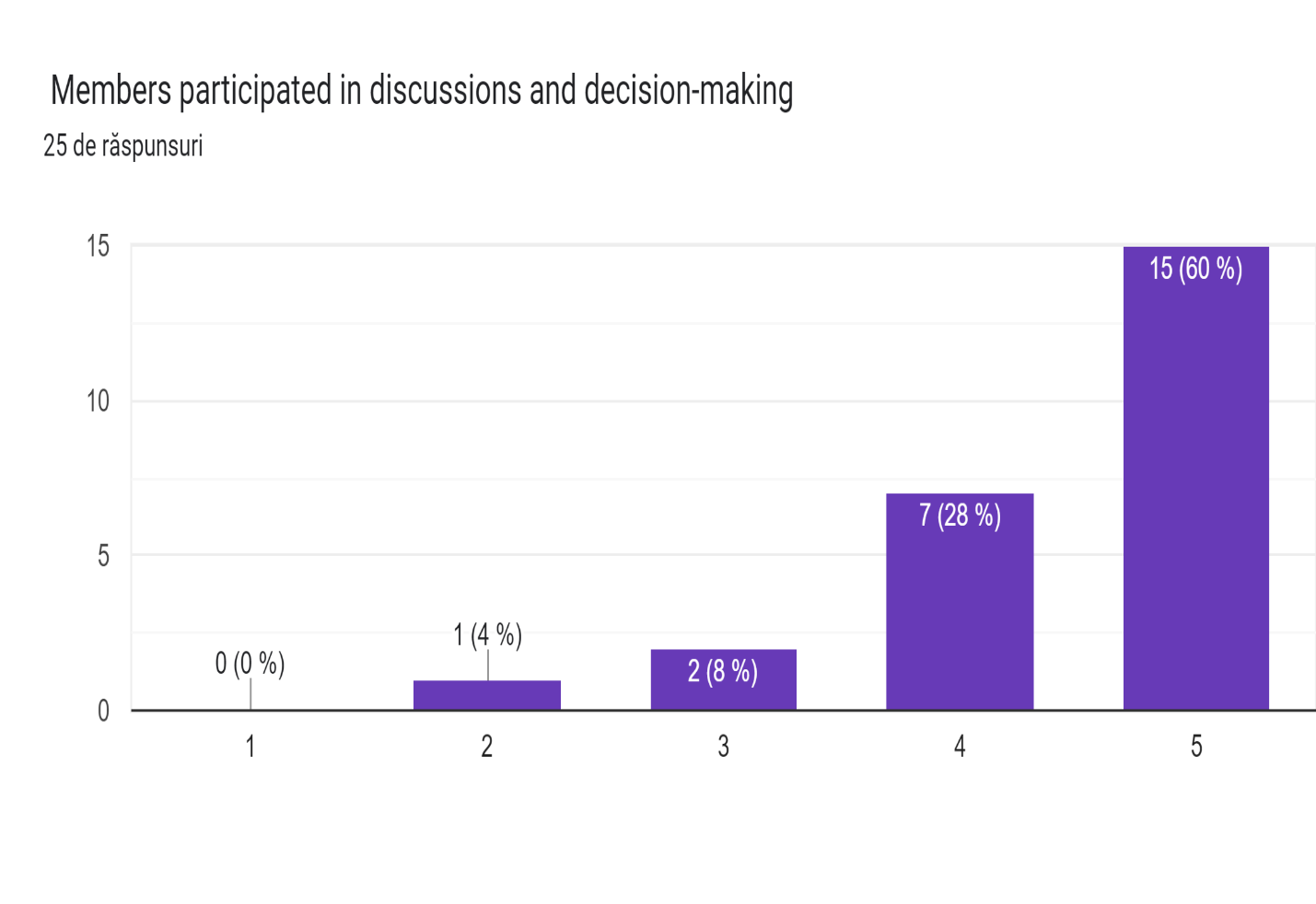 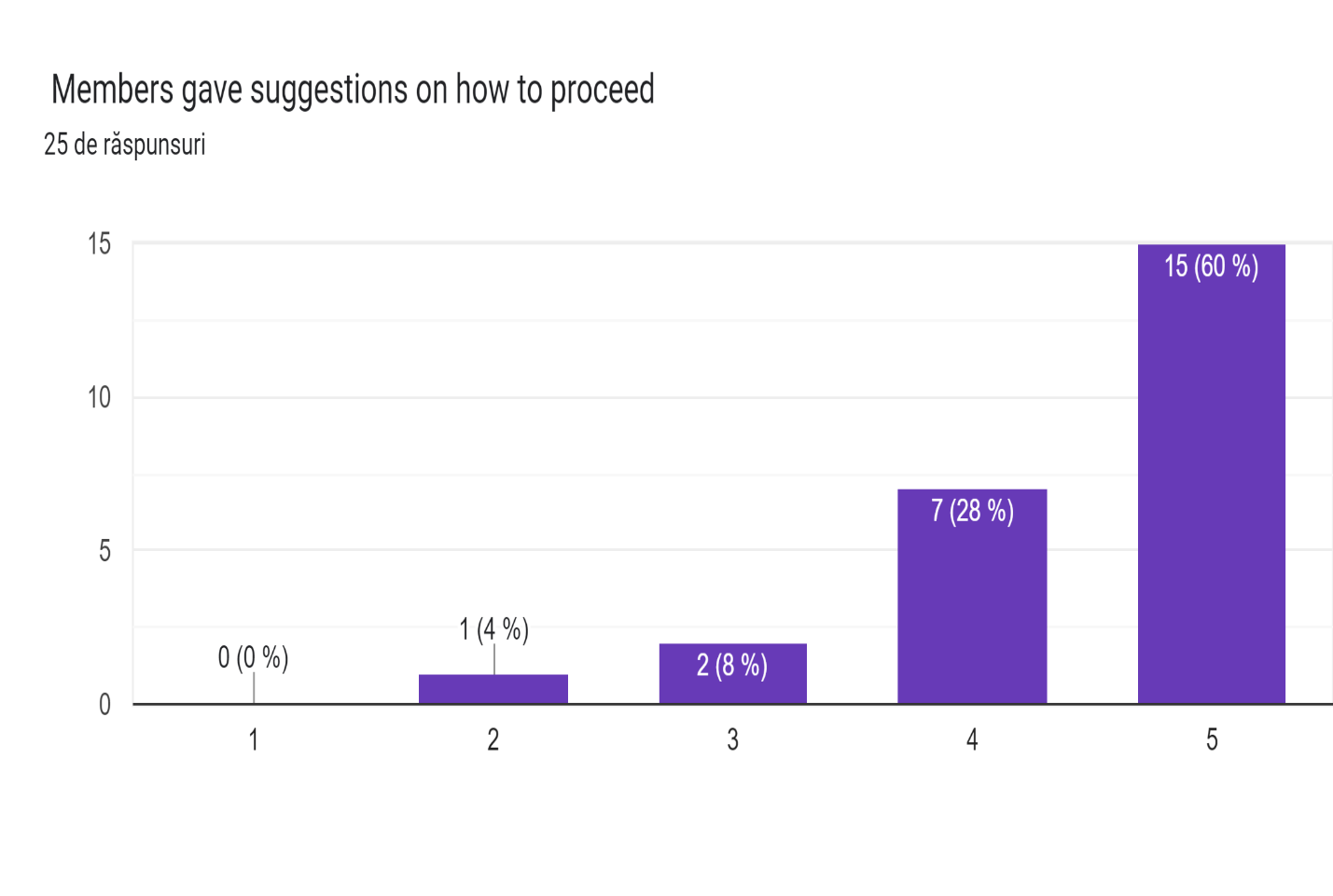 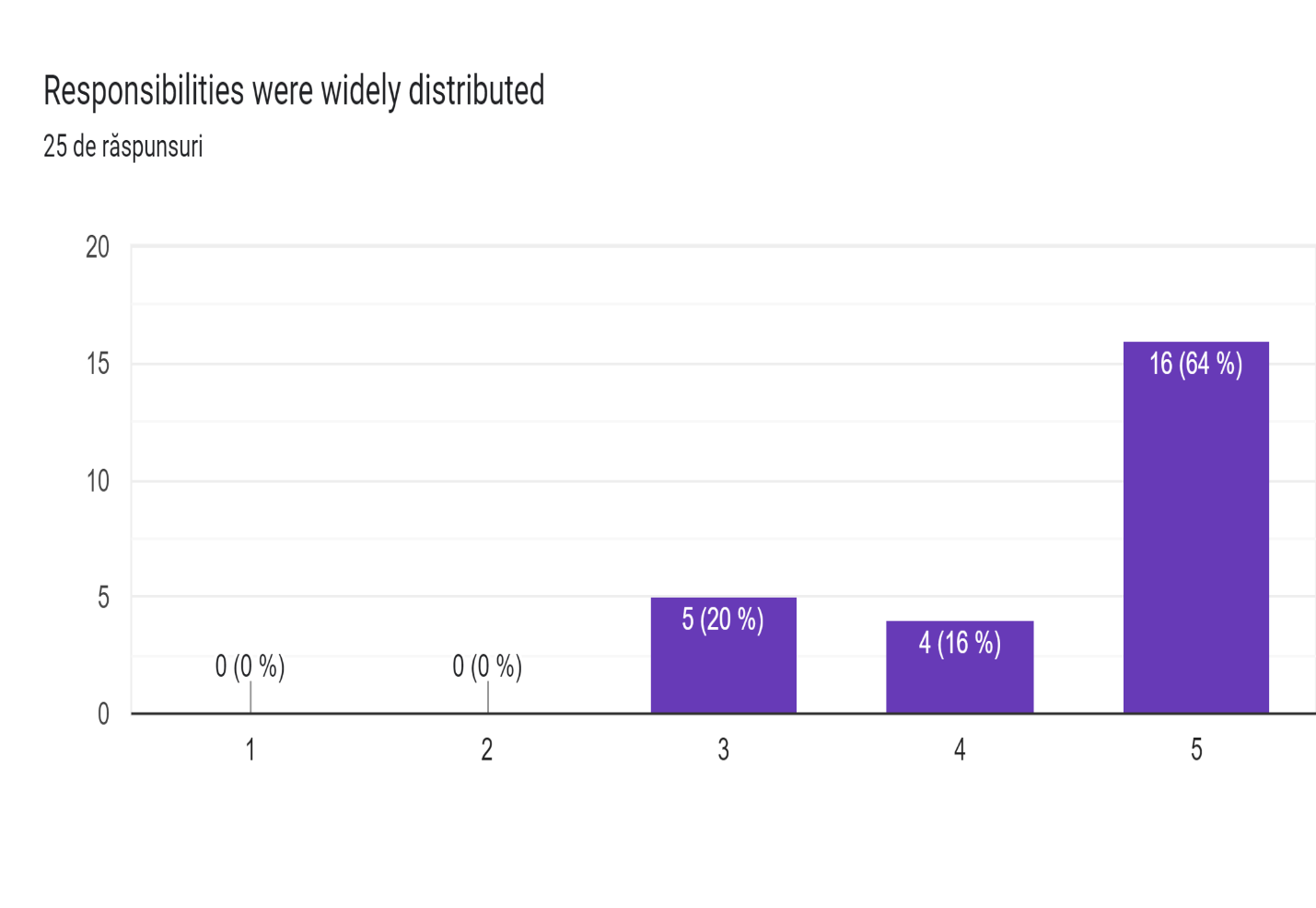 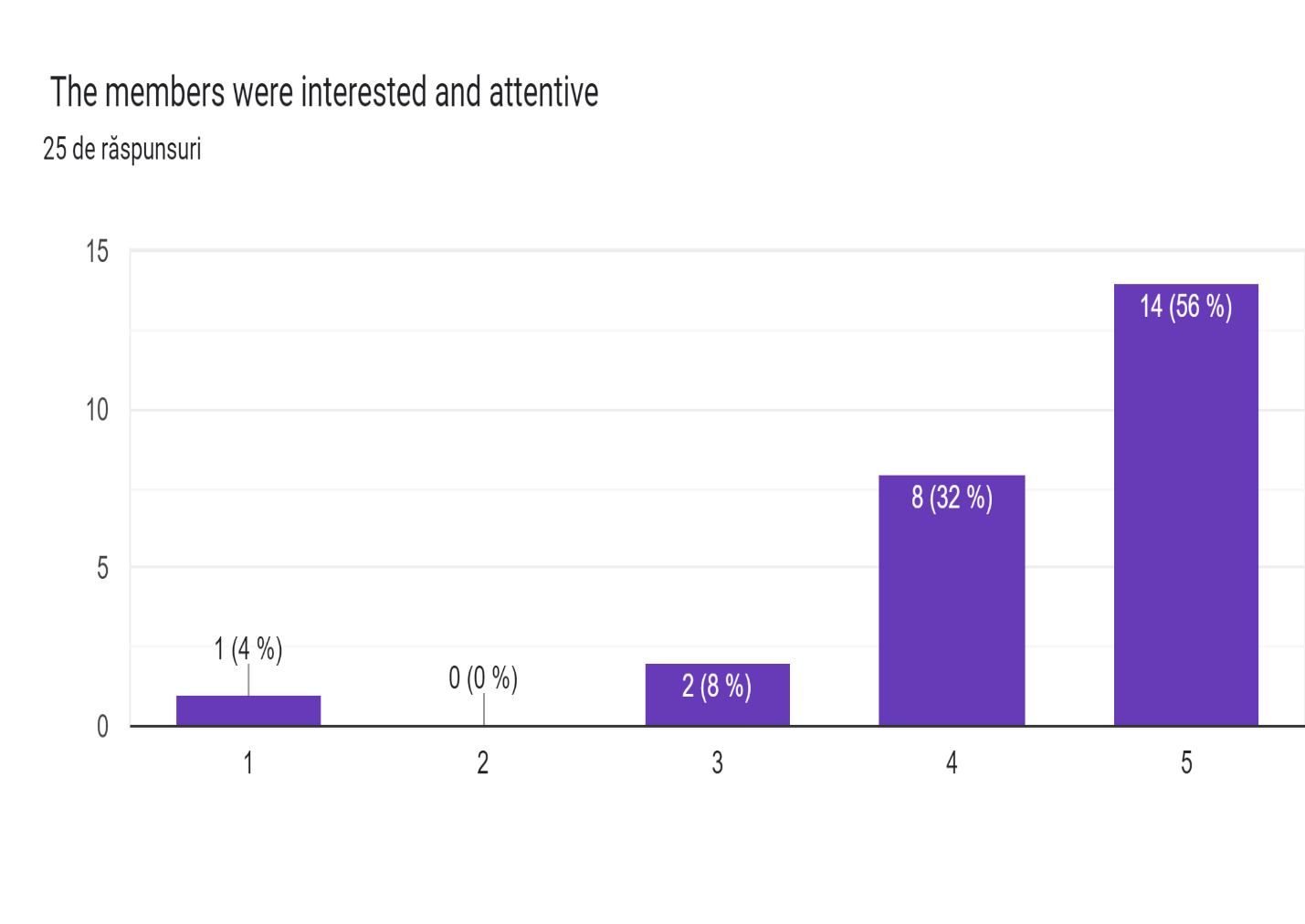 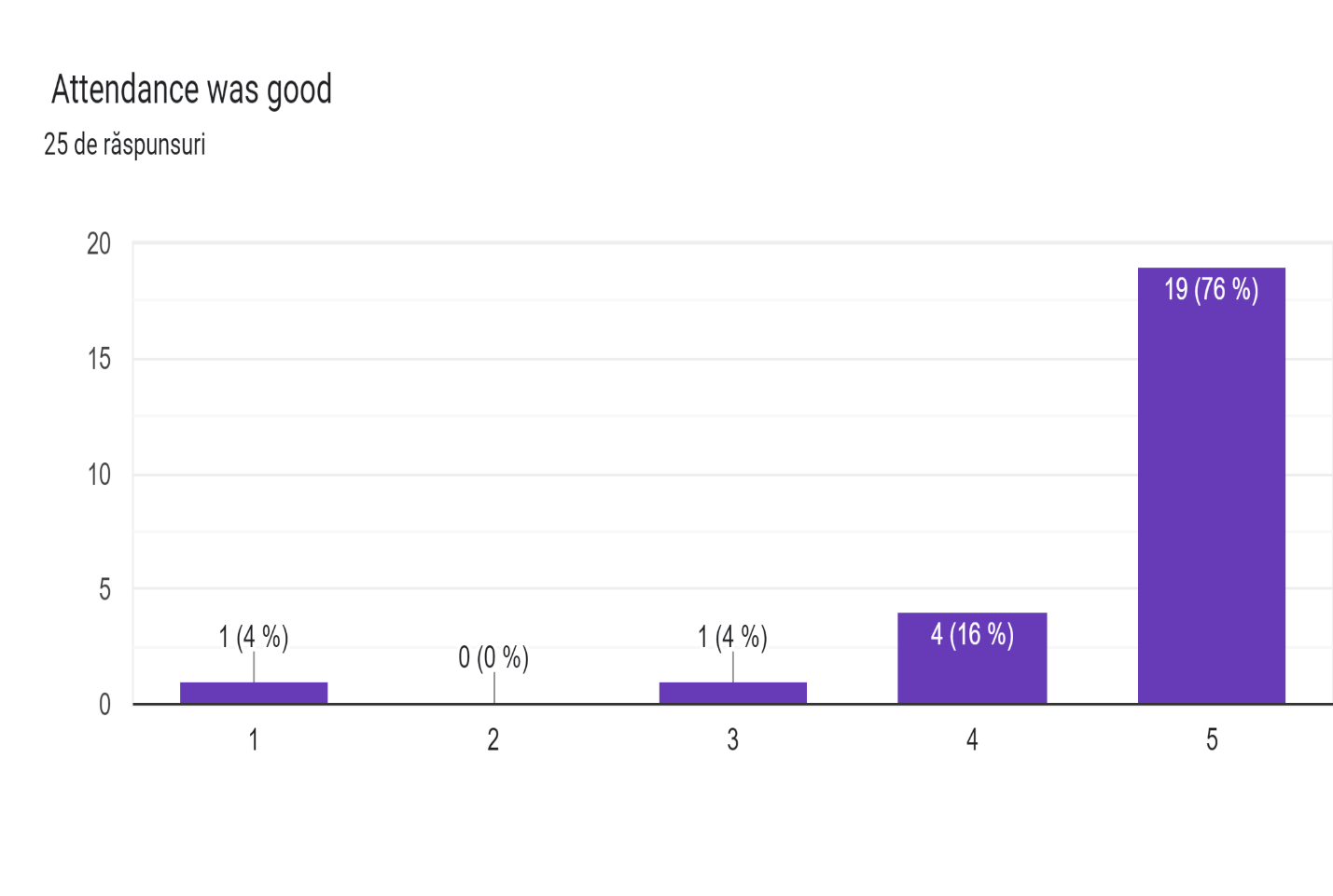 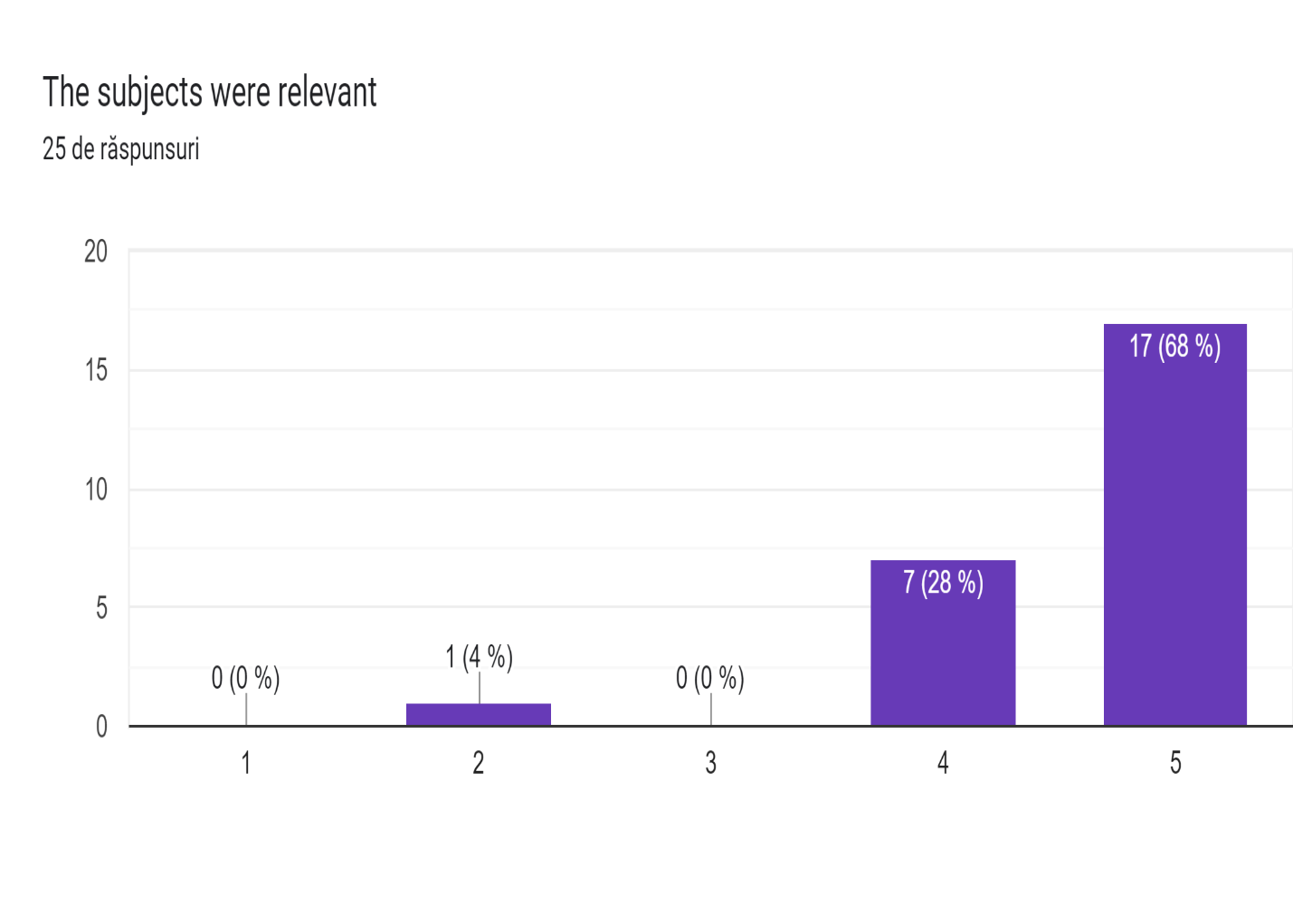 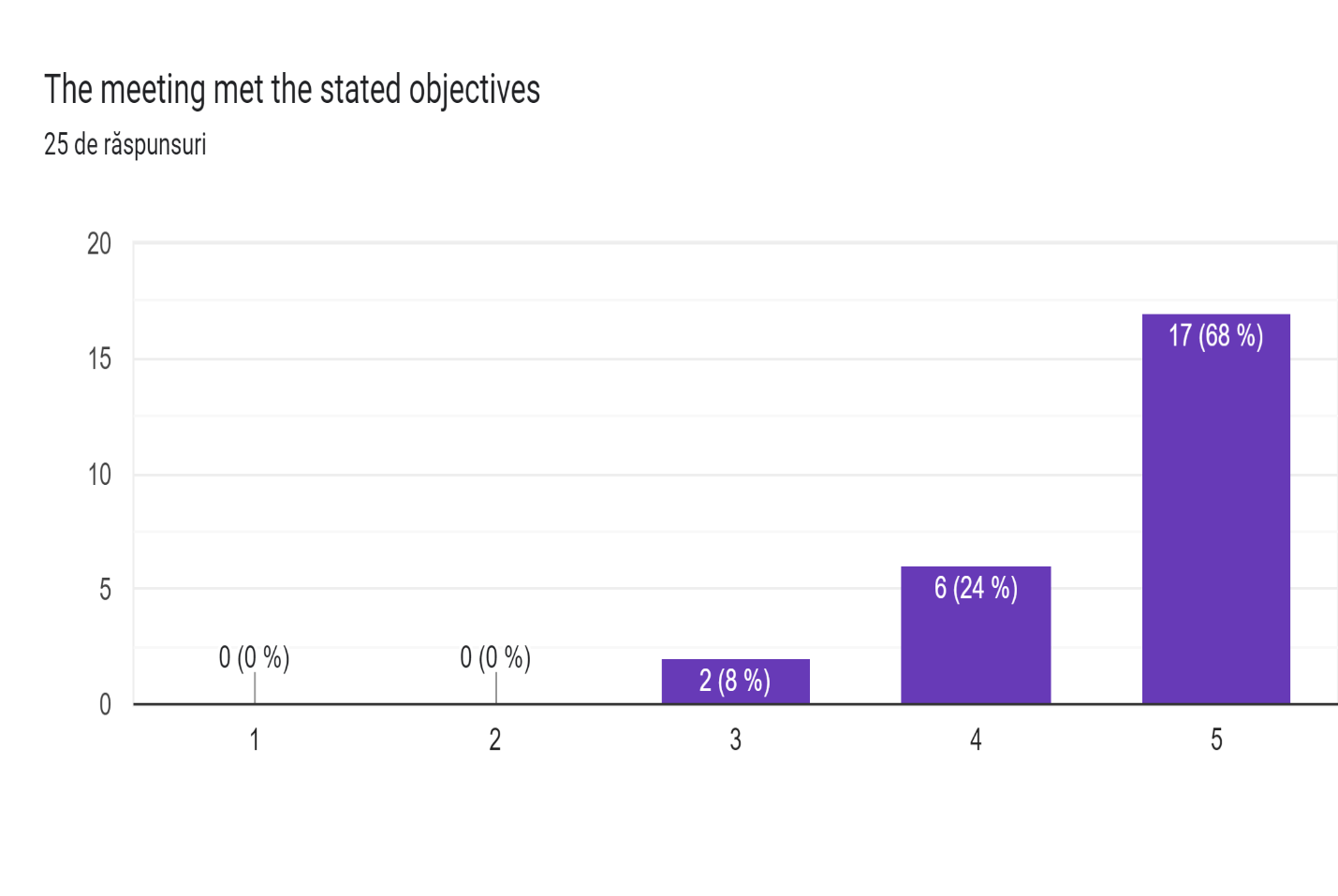 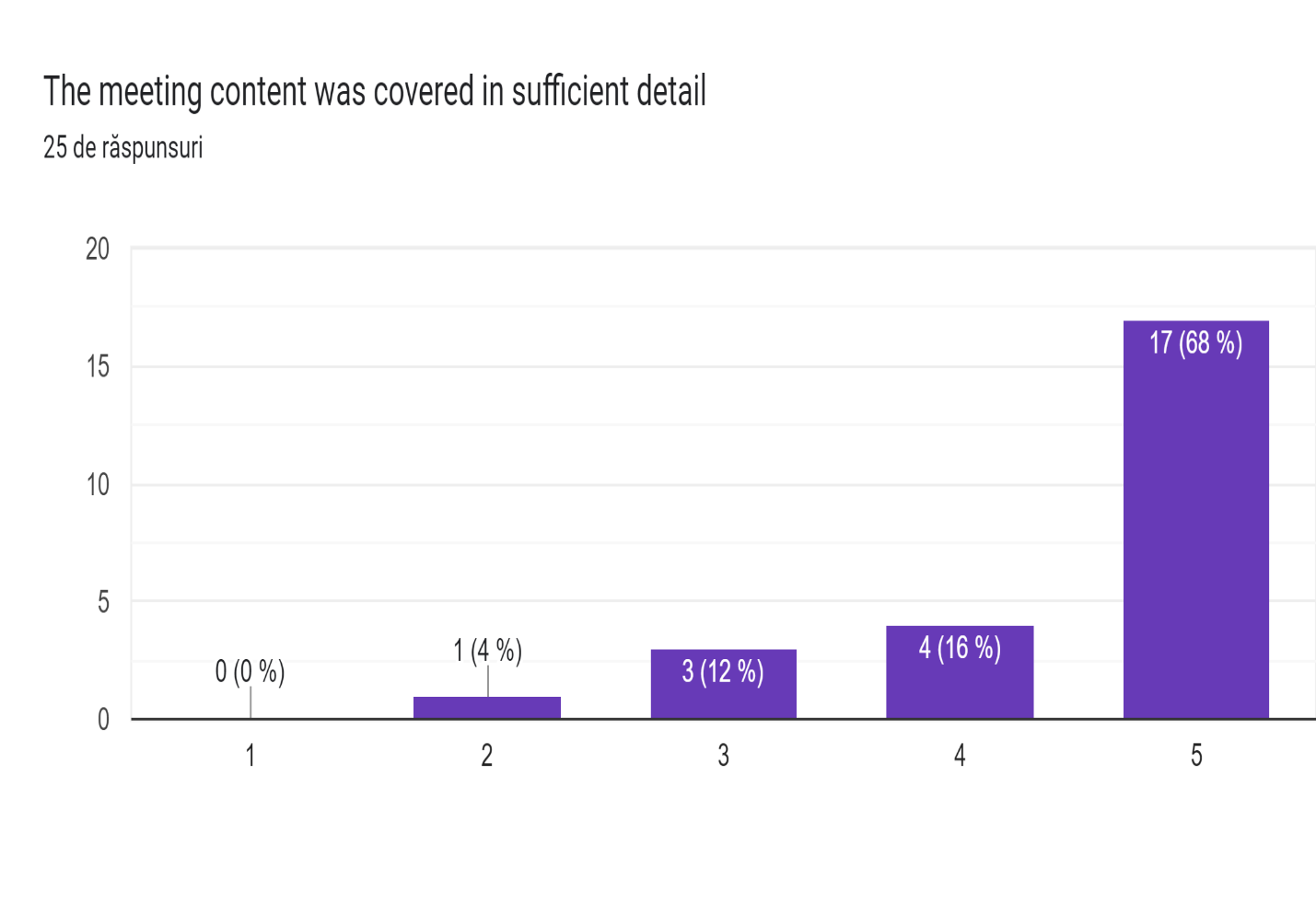 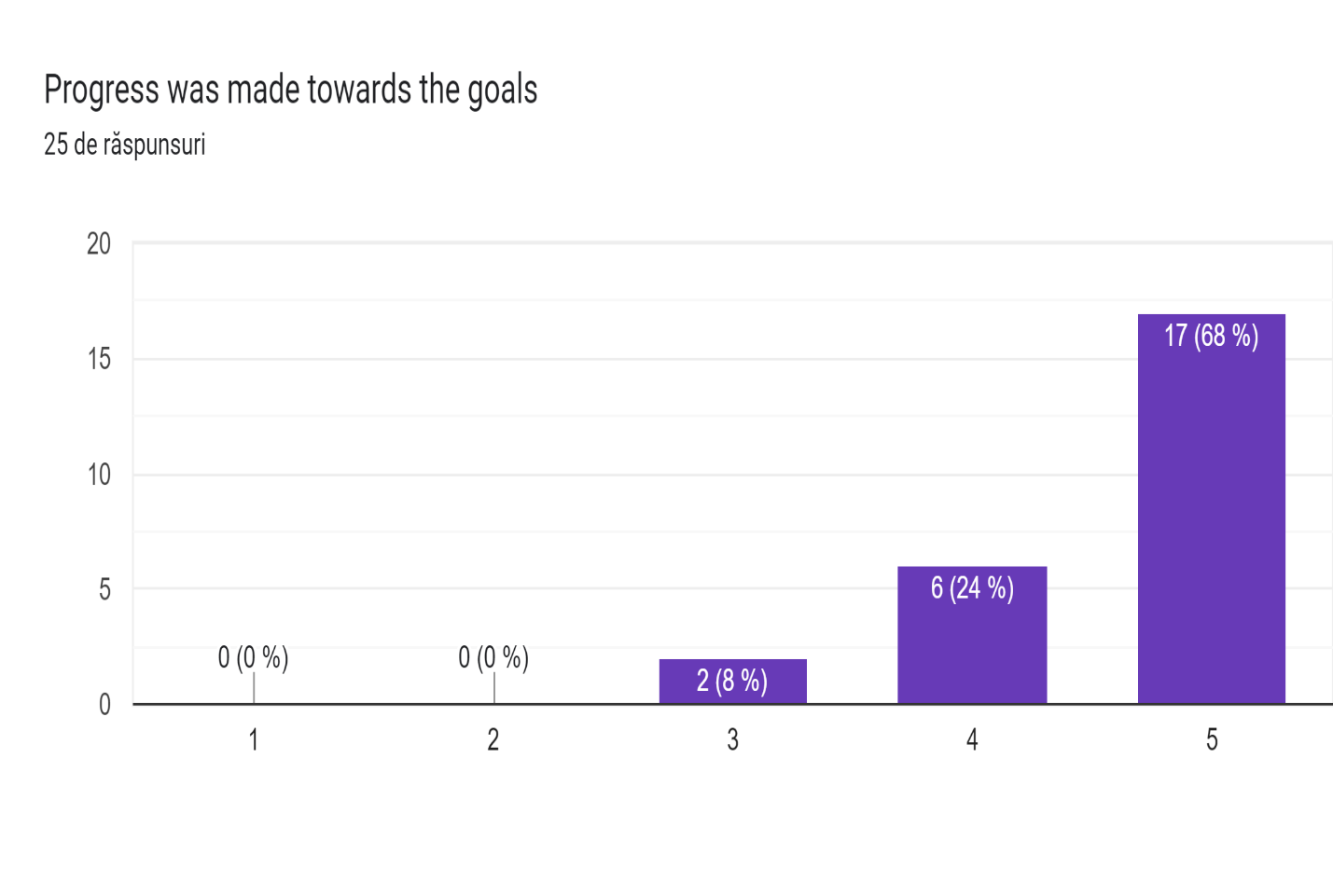 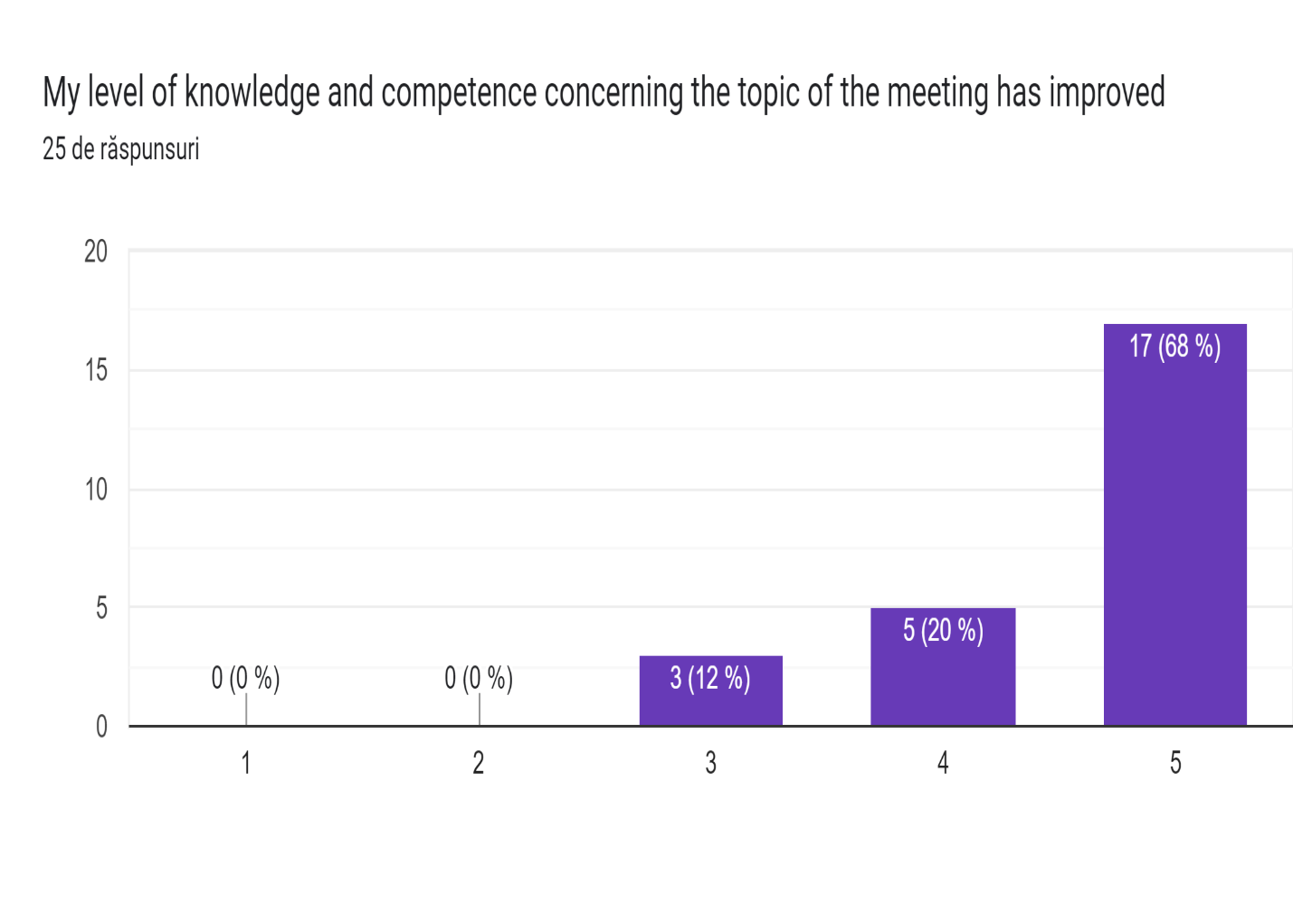 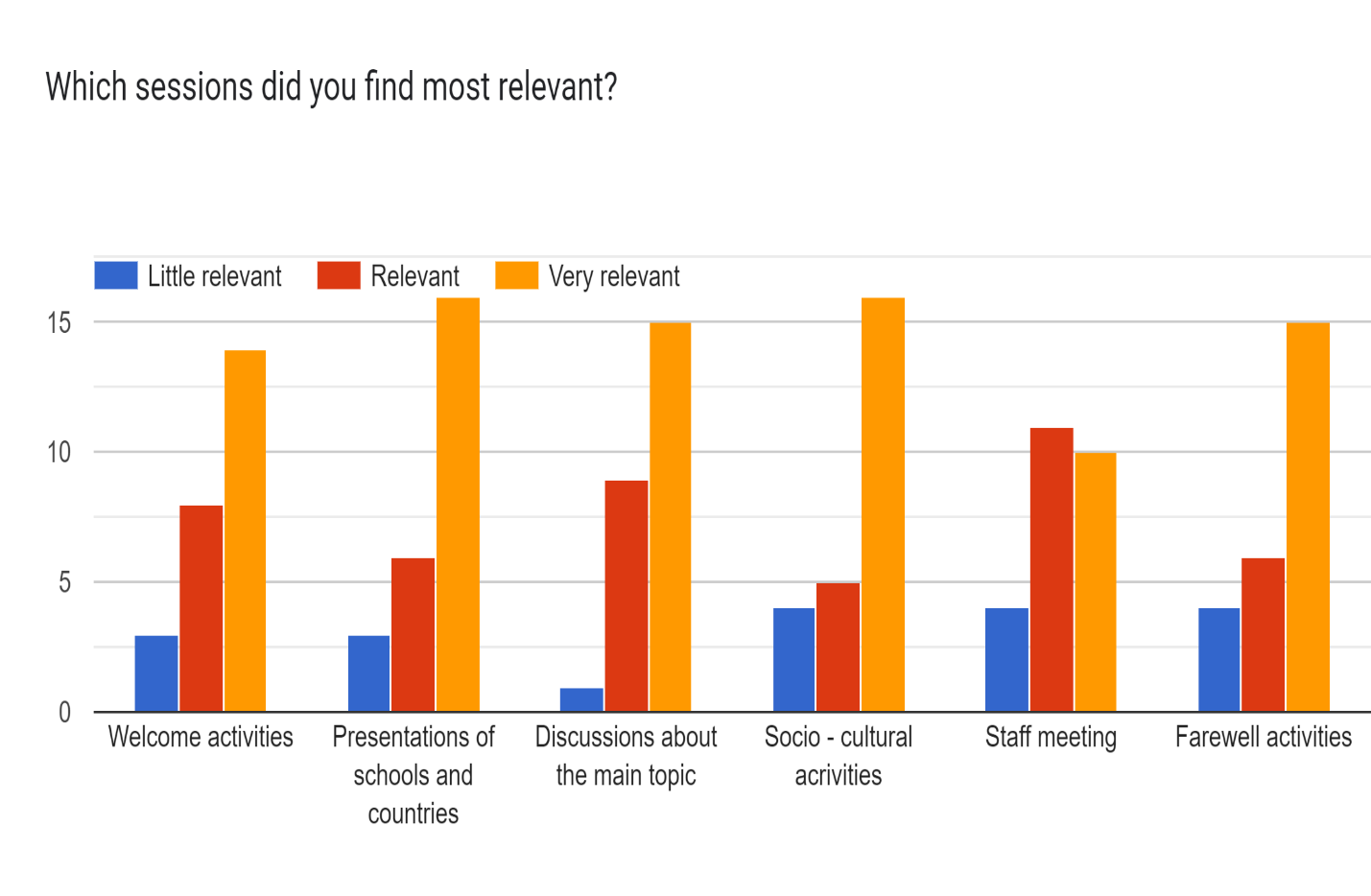 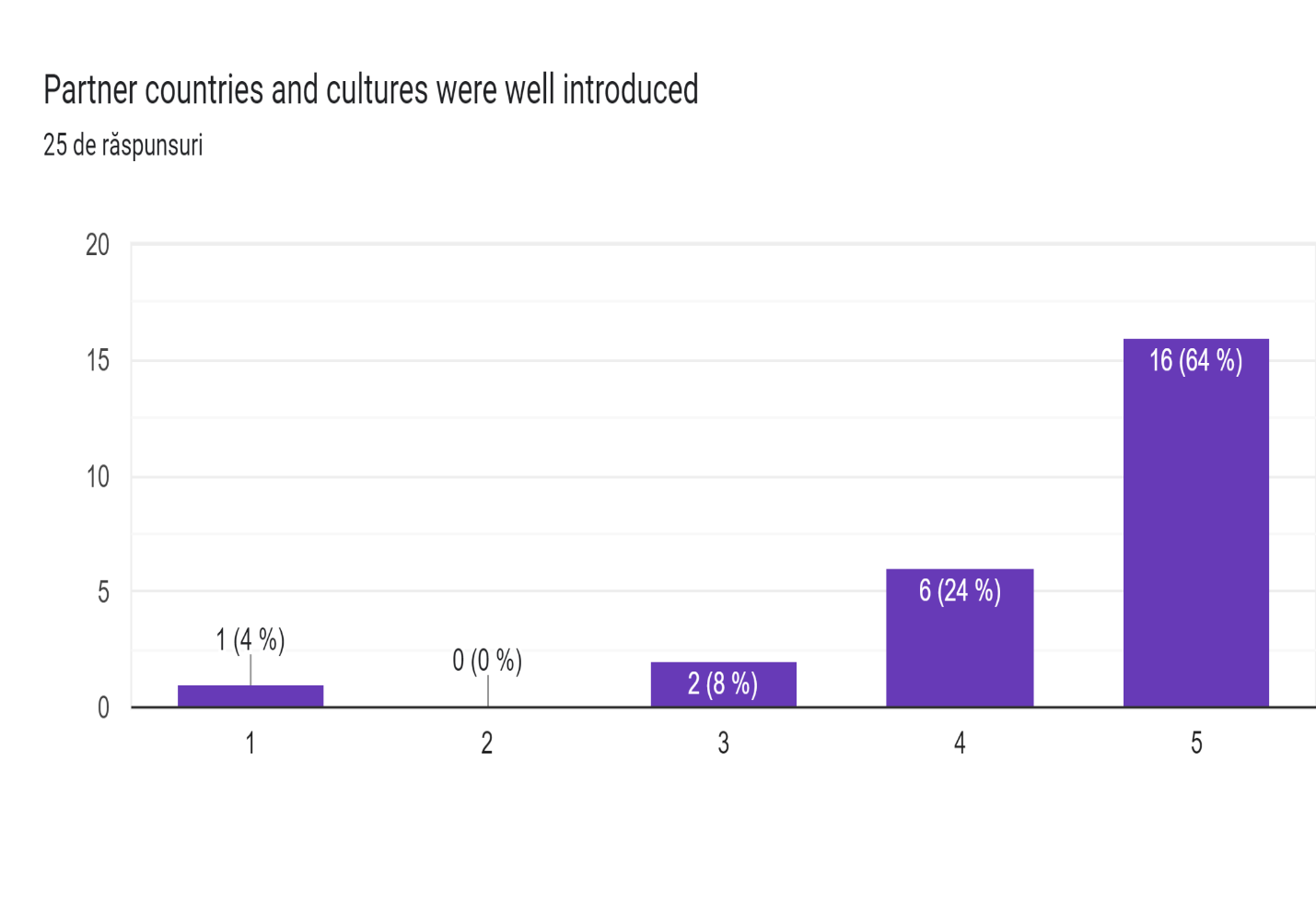 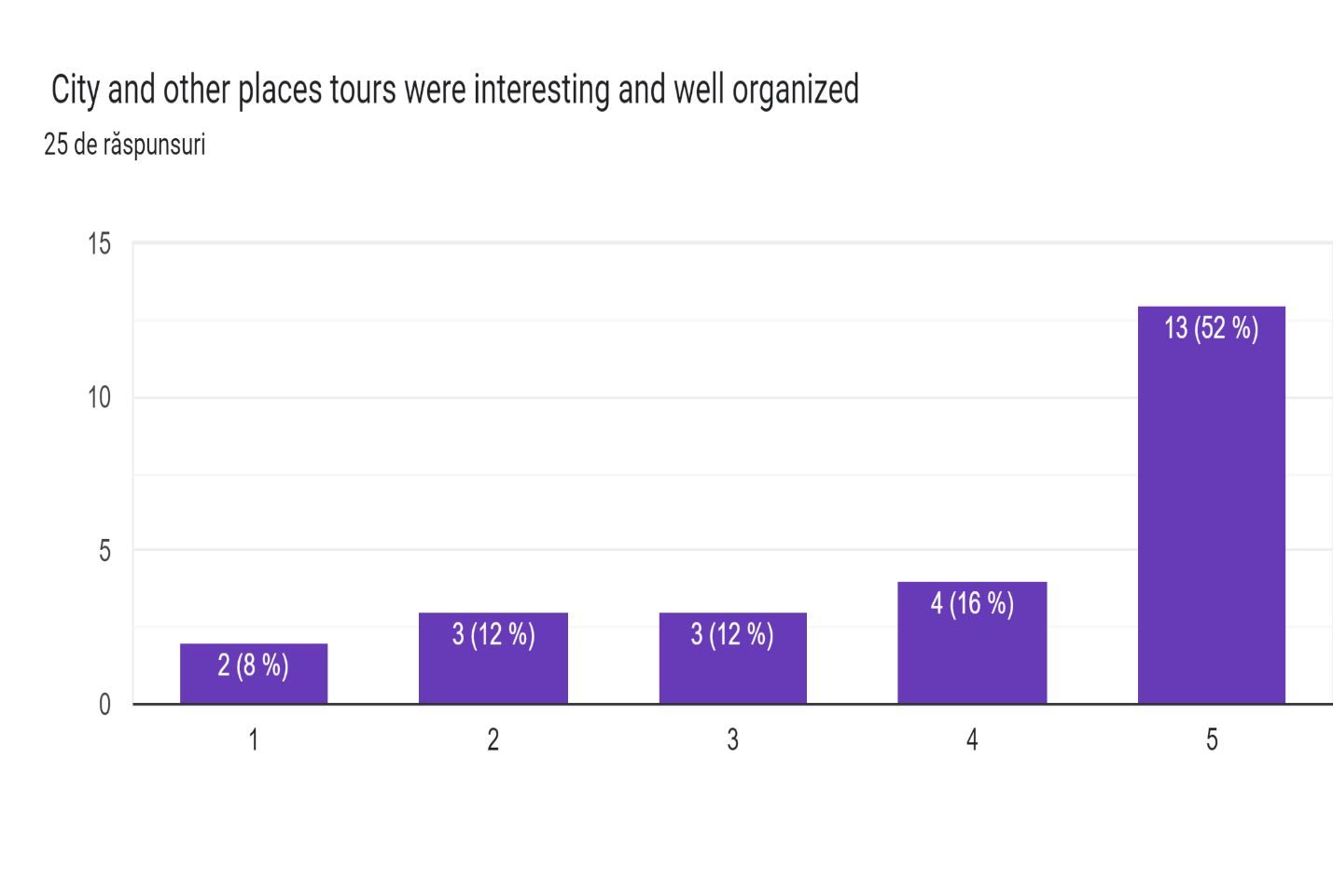 ,.💯💯💯I don t haveWell done.more time and more cooperation, more group activities to get to know each other even betterthe reception was terrible.The best thing for me was to meet many people at night, walk and chat. I liked Julia the most from the romanian people, i think she is very sweet person.